Унос оценаTop of FormПријављени студенти:Bottom of FormПредмет:ОФТ18ОЗЊФ - Основе здравствене његе у физиотерапијиНаставна група:1Рок:2023/24 априлскиДатум испита:23.04.2024.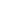 Р.Бр.Број индекса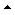 Презиме и име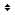 Број поена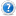 1114/Ф-Р/2023Чавић Милица2117/Ф-Р/2023Праштало Мила3121/Ф-Р/2023Петровић Ана481/Ф-В/2023Миловановић Анђела582/Ф-В/2023Мирковић Николина686/Ф-В/2023Павловић Дејан789/Ф-В/2023Декић Михајло892/Ф-В/2023Дошеновић Јелена